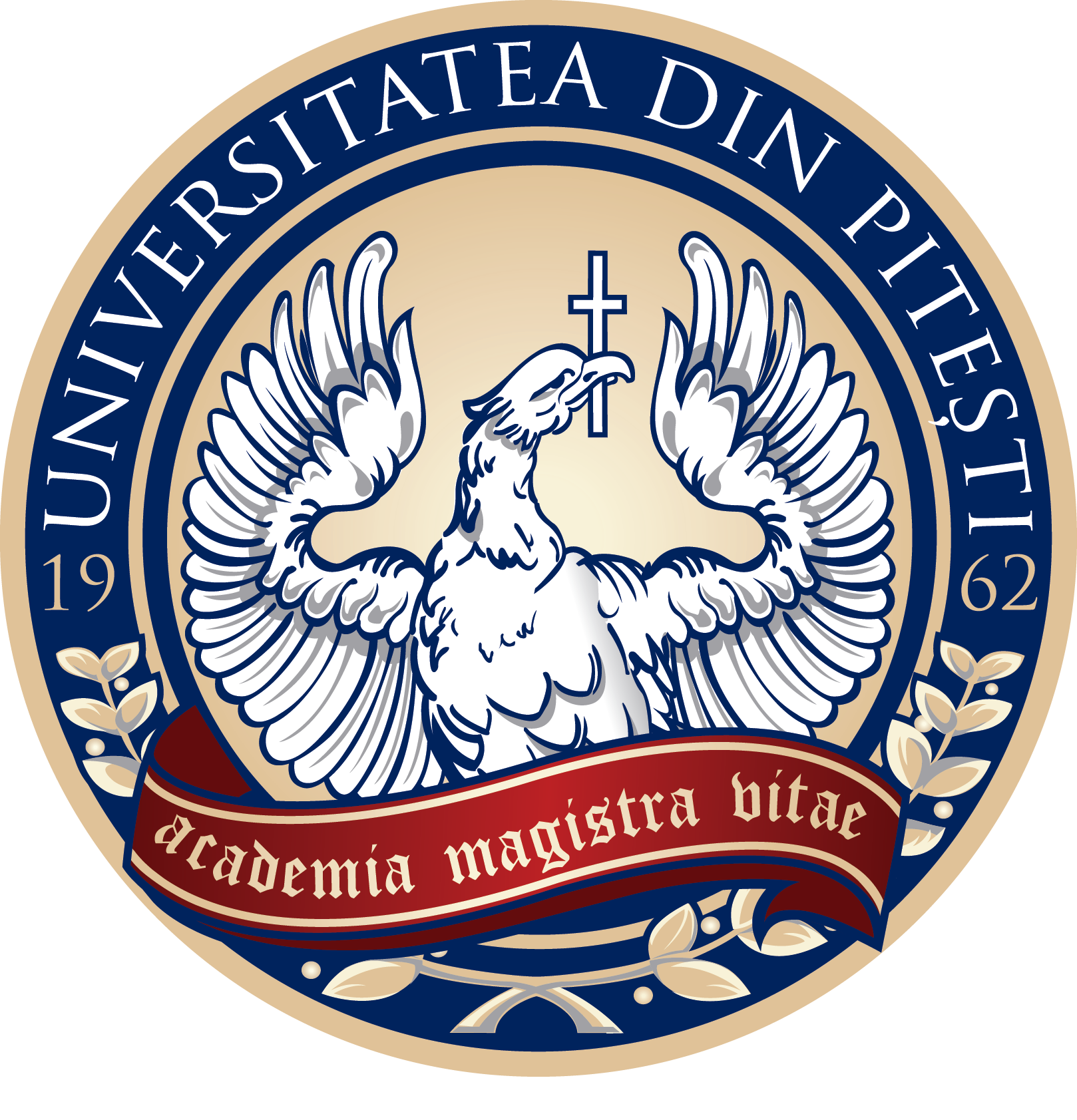 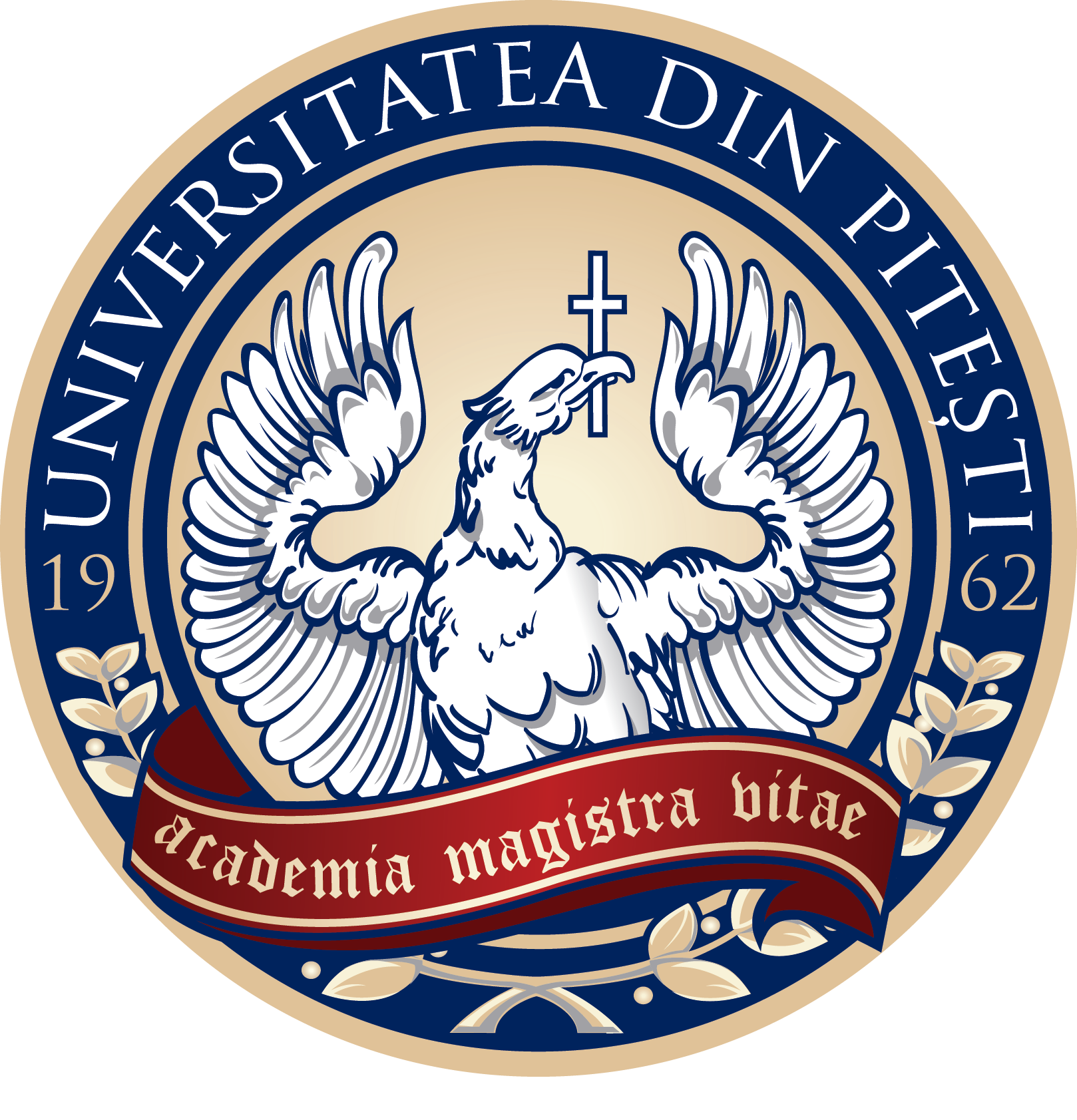 Hotărârea Senatului Universităţii din PiteştiNr. 162 din data 10.09.2018cu privire la validarea rezultatelor concursurilor desfăşurate pentru ocuparea posturile didactice şi de cercetare vacante în semestrul II al anului universitar 2017-2018În conformitate cu prevederile H.G. 26/2017 privind organizarea şi funcţionarea Ministerului Educaţiei Naţionale, anexa 3, punctul 35,  prin care se instituţionalizează Universitatea din Piteşti, precum şi cu prevederile Legii Educaţiei Naţionale nr. 1/2011 cu modificările şi completările ulterioare, ale Cartei Universităţii din Piteşti, Senatul Universităţii din Piteşti în şedinţa din 10.09.2018, Hotărăşte:Art. 1	Validarea rezultatelor concursurilor desfăşurate pentru ocuparea posturile didactice şi de cercetare vacante în semestrul II al anului universitar 2017-2018, la Universitatea din Piteşti, (Anexa 1).Art. 2	Conducerea executivă va duce la îndeplinire dispoziţiile prezentei hotărâri.PREŞEDINTELE SENATULUI, 				    SECRETAR GENERAL AL SENATULUIProf. univ. dr. ec. Mihaela DIACONU	 Lect. univ. dr. Ramona DUMINICĂ  		     CONSILIER JURIDIC,							SECRETAR EXECUTIV,        Elena MATEESCU 							           Laura MINCĂ   Anexa 1Rezultatele concursurilor desfășurate pentru ocuparea posturilor didactice și de cercetare vacante în sem. II al anului universitar 2017-2018 la Universitatea din PiteștiNr. crtPostul scos la concursFacultatea/DepartamentulNumele și prenumele candidatuluiDecizia comisiei de concursValidare SenatPoz. 34- Asistent universitarAnaliza matematică; Metode numerice; Calcul numeric; Teoria probabilităților.Științe, Educație Fizică și Informatică /Matematică-Informatică            Diaconu CrinaAdmisValidatPoz. 34- Asistent universitarAnaliza matematică; Metode numerice; Calcul numeric; Teoria probabilităților.Științe, Educație Fizică și Informatică /Matematică-Informatică            Bucur RobertaRespinsValidat RespingerePoz. 20- Șef lucrăriGeografia transporturilor;Transport industrial;Transport feroviar;Fluxuri de transport;Trafic rutier şi siguranta circulaţiei rutiere.Mecanică și Tehnologie/Autovehicule și TransporturiBoroiu Andrei AlexandruAdmisValidatPoz. 30- Șef lucrăriMicrounde; Circuite de microunde; Grafica asistată de calculator; Grafica asistată de calculator I.Electronică, Comunicaţii și Calculatoare/Electronică, Calculatoare și Inginerie ElectricăIordăchescu Grigore AdrianAdmisValidatPoz. 25- Lector universitarContabilitatea instituțiilor de credit; Auditul în societățile bancare și de asigurări; Bazele contabilității.Științe Economice și Drept/Finanţe, Contabilitate şi EconomieBrînză Diana ElenaAdmisValidatPoz. 31- Lector universitarMetode și tehnici experimentale; Metodologia cercetării calitative; Psihologia comunicării în context profesional și social.Științele Educației, Științe Sociale şi Psihologie/Psihologie, Științe ale Comunicării și Asistență SocialăDumitru IoanaAdmisValidatPoz. 32- Lector universitarFundamentele psihologiei I;  Fundamentele psihologiei II;  Psihologia adolescentului, adultului şi vârstnicului.Științele Educației, Științe Sociale şi Psihologie/Psihologie, Științe ale Comunicării și Asistență SocialăBădulescu AndreeaAdmisValidatPoz. 33- Lector universitarMedia planning; Tehnici de lucru specializate (presă scrisă); Tehnici de lucru specializate (agenții de presă); Elaborarea unui produs de publicitate cu ajutorul calculatorului; Introducere în ştiinţele comunicării.Științele Educației, Științe Sociale şi Psihologie/Psihologie, Științe ale Comunicării și Asistență SocialăNu a fost candidat--Poz. 6- Lector universitarDidactica limbii romane, Didactica specialității; Instruire asistată de calculator.Științele Educației, Științe Sociale şi Psihologie/ Departamentul pentru Pregătirea Personalului DidacticOproescu AnaAdmisValidatPoz. 65- Asistent universitarCitire de partituri.Teologie, Litere, Istorie și Arte/ Limbă și Literatură, Istorie și ArteApostol ElenaAdmisValidat